4.2 Maximum and Minimum Values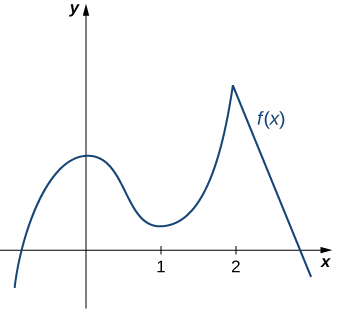 A function f has an Absolute Maximum / Global Maximum at c if  A function f has an Absolute Minimum / Global Minimum at c if  The Extreme Values of f are A function f has a Local Maximum / Relative Maximum at c if  A function f has a Local Minimum / Relative Minimum at c if  How can we find the maximum and minimum values?Fermat’s Theorem:Critical Numbers: Steps for Finding the Absolute Maximum and Absolute Minimum Values of a Continuous Function on a Closed Interval 	1.	2.

	3.Find the absolute maximum and minimum values of the function 